Publicado en Gárgoles de Arriba el 25/03/2024 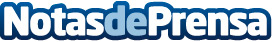 Javier Écija y Muriel Bouhet se imponen en la III Gárgoles Bike RaceLa tercera edición de la carrera, que organiza la comisión de fiestas de Gárgoles de Arriba junto al Ayuntamiento de Cifuentes, ha registrado una gran participación, con 369 inscritos, 46 más que en 2023. El circuito, en su XI Edición, cuenta igualmente con más bikers inscritos que nunca en el conjunto de la competiciónDatos de contacto:Javier BravoBravocomunicacion606411053Nota de prensa publicada en: https://www.notasdeprensa.es/javier-ecija-y-muriel-bouhet-se-imponen-en-la Categorias: Nacional Castilla La Mancha Entretenimiento Turismo Ciclismo http://www.notasdeprensa.es